Centre National de Référence des Mycobactéries et de la Résistance des Mycobactéries aux Antituberculeux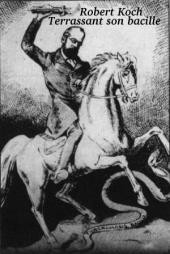 Laboratoire Coordinateur	Laboratoire AssociéCHU Pitié-Salpêtrière – Charles Foix	UF Mycobactériologie spécialisée et de référence47-83 bd de l’Hôpital – 75651 Paris cedex 13	Locaux IMEA, RDC Hôpital BichatTél. : 01.42.16.20.83  Fax : 01.42.16.21.27	46 rue Henri Huchard, 75018 Paris		Tél. : 01.40.25.70.48/89-28E-mail : cnr.myctb.psl@aphp.fr Site : cnrmyctb.free.frFICHE DE RENSEIGNEMENTS A JOINDRE A TOUT ENVOI AU CNREXPEDITEUR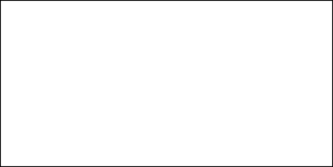 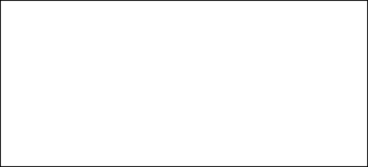 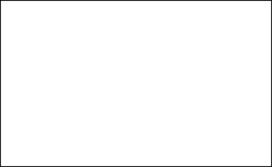 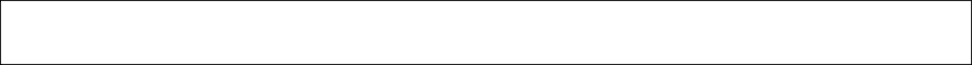 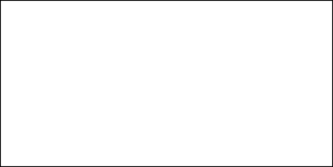 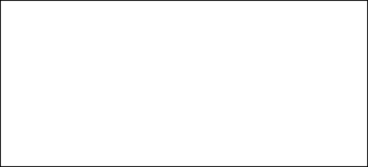 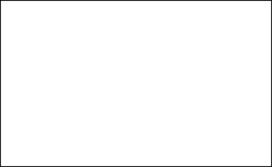 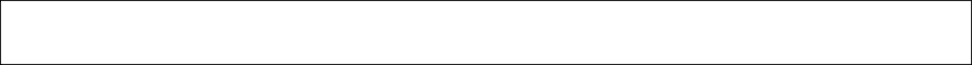 Nom………………………..Prénom……………...Adresse…………………………………………………………………………...………………………. tel……………………..fax……………………… ... e-mail……………………………………………….EXPEDITEUR (Tampon)ZONE RESERVEE AU CNR         Nom du médecin traitant : ……………………………………………Tel : ………………………………………………....................................Adresse : ………………………………………………………………………………………………………………………………………………..Merci de joindre une copie du compte-rendu du LaboratoireRENSEIGNEMENTS ADMINISTRATIFS CONCERNANT LE MALADEMOTIF DE L’ENVOI (joindre courrier si besoin)RENSEIGNEMENTS INDISPENSABLES Nature de l’envoi :	souche	prélèvementSi souche : Nature du prélèvement d’origine : ………………………… Date : …………. Microscopie : neg / pos (	BAAR/champ)Date positivité culture :……… en milieu liquide (délai positivité : ……… jours) / milieu solide (N colonies/tube	)Identification et méthode(s) utilisée(s) :……………………………...Si prélèvement : Nature : ………………………….……  Date : ……………….	Microscopie : neg / pos (	BAAR/champ)Prélèvement, décontaminé : O / N	Inactivé : O / NAnalyses déjà réalisées et résultats (cepheid, MTBDR,….) : …………………………………………………………………………………….Antibiogramme et méthode utilisée : …………………………………………………………………………………………………………………Immunodépression : oui / non ; Nature (VIH,…) : …………........... Autre comorbidité (diabète, mucoviscidose ...) : ………………………Traitement antimycobactérien actuel : ……………………………………………………………………………………………………………….Si mycobactériose respiratoire, préciser 1) autres prélèvements positifs (nombre, dates, BAAR+, délai positivité, N colonies/tube) :...................................................................................................................................................................................................................                                                                    2) signes respiratoires cliniques et radiologiques : ……………………………………………..…………………………………………………………………………………………………………………………………………………………….Antécédent de traitement de tuberculose ou de mycobactériose ou traitement antibiotique au long cours* : oui / non, si oui espèce : …………………………………………...date : ……………… Localisation : ……………………………..…Traitement : ………*en cas d’absence de réponse à cette question, aucun antibiogramme ne sera réalisé.Date :	Nom :	Signature :Version du 16.11.2020